«Дорогие ребята! Вам предстоит выполнить: «Практическую работу по составлению эскиза оформления стен». При изучении теоретического материала вы можете использовать текст, представленный ниже, следует обратить внимание на задание.План изучения темы.Дорогие ребята! Если у вас возникли вопросы или затруднения звоните по  т. 89509767698.    Проектная задача «Оформление прихожей».Статья. Как зрительно увеличить комнату?  Если говорить о предпочтительной цветовой гамме, то лучше выбрать пастельные нейтральные оттенки и холодные цвета, которые расширяют пространство. А вот от контрастных, кричащих цветов стоит вообще отказаться, они не только привлекают внимание на себя, но и подчеркивают небольшие габариты комнаты.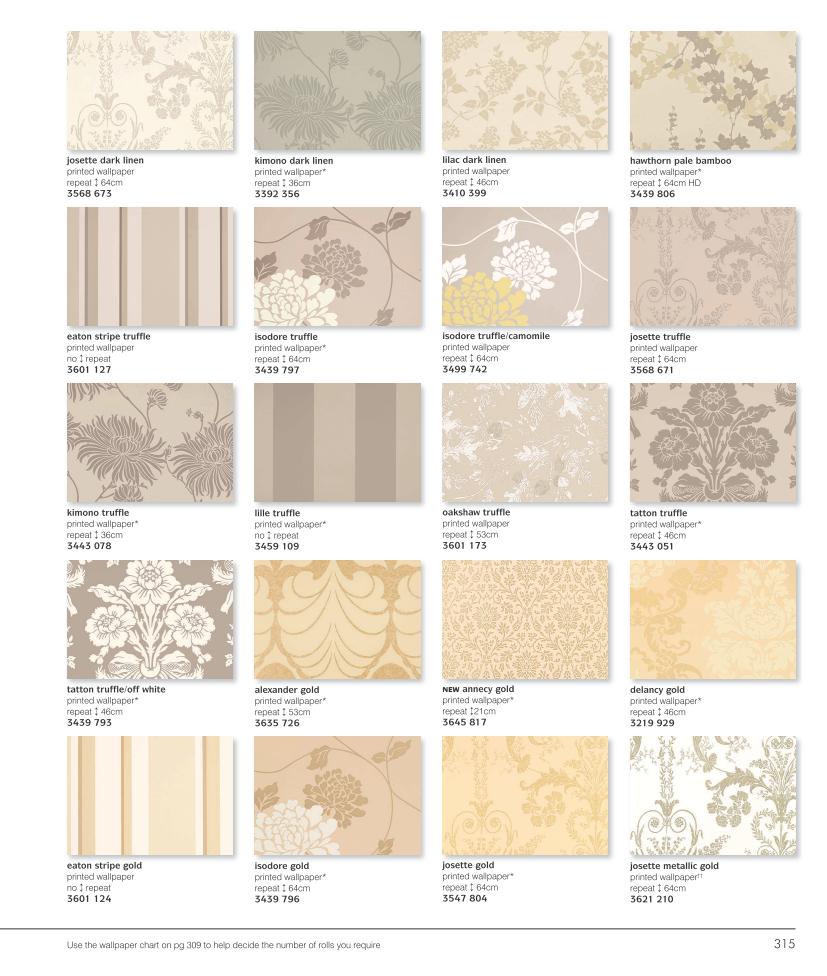 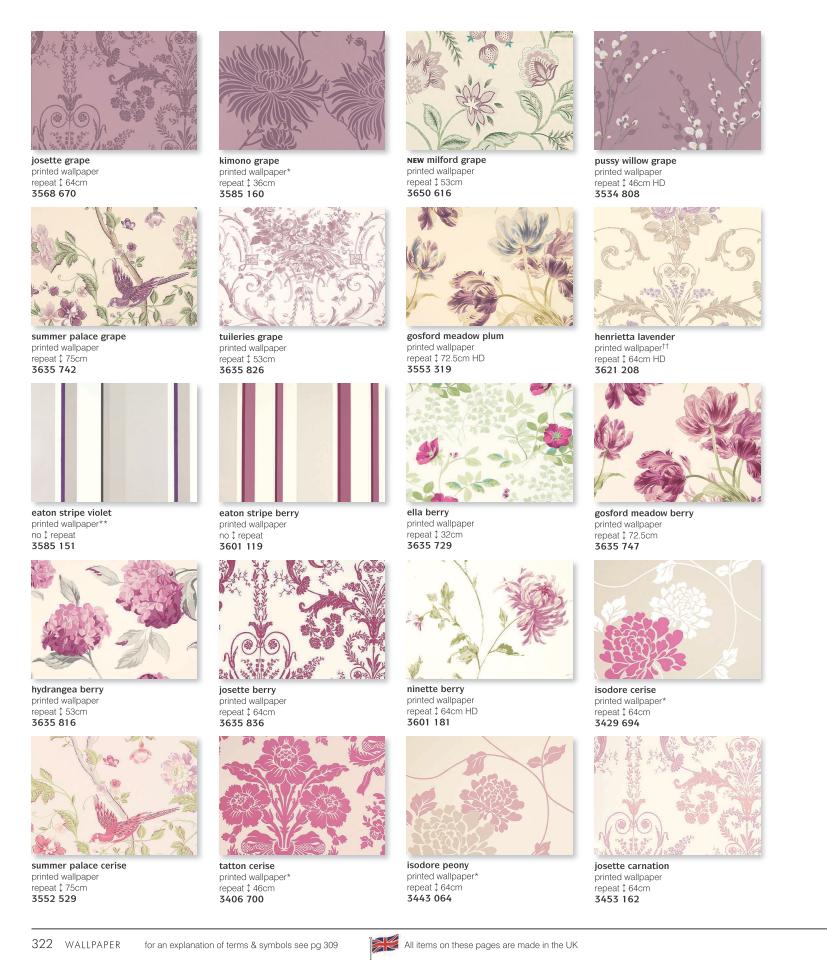  Интересным приемом пользуются профессиональные дизайнеры для того, чтобы зрительно увеличить пространство. Для этого они одну стену оклеивают обоями с контрастным геометрическим рисунком, а остальные три остаются в нейтральной цветовой гамме. При этом подключается эффект обмана зрения, мы переводим взгляд от одной стены на другую и на подсознательном уровне воспринимаем комнату шире, чем она есть на самом деле.Продолжая тему рисунков, следует напомнить о нецелесообразности использования на обоях крупного контрастного орнамента, например, на бежевых обоях темно-синие цветы. Находиться в такой комнате крайне неприятно, она не только выглядит еще меньше своих размеров, но и «давит» на человека, дышать в таком помещении удается с трудом. С мелким рисунком тоже надо быть острожным. Если он миниатюрный и часто повторяющийся, то через время начинает рябить в глазах. Если вы не знаете, как увеличить зрительно высоту потолка, то придут на помощь обои с вертикальной полосой или обои с некрупным орнаментом, расположенным вертикально. Они визуально вытянут помещение вверх, и потолок будет казаться выше. Кстати, если в вашей квартире низкие потолки, то не используйте под ним контрастный бордюр (он зрительно уменьшит высоту стен), лучше наклеить потолочные багеты и покрасить их белым цветом.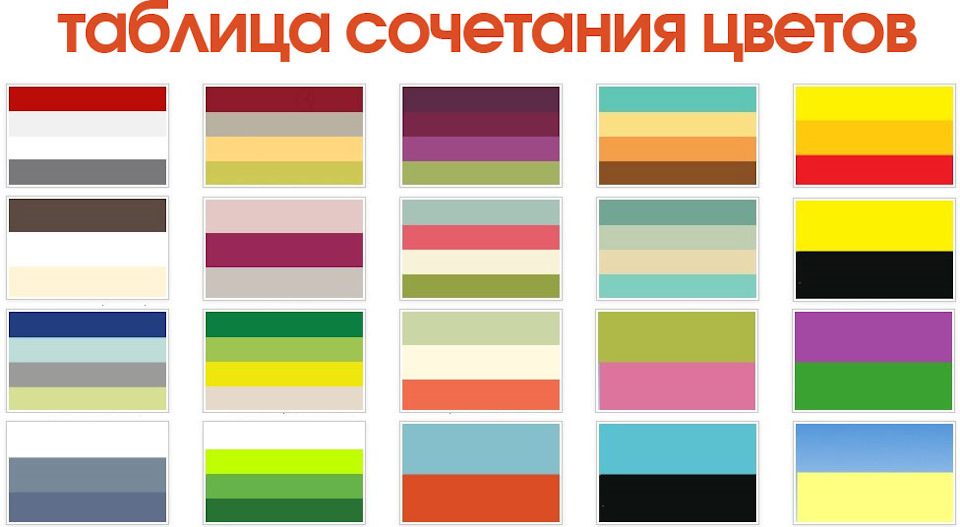                                                                                                     Эскиз.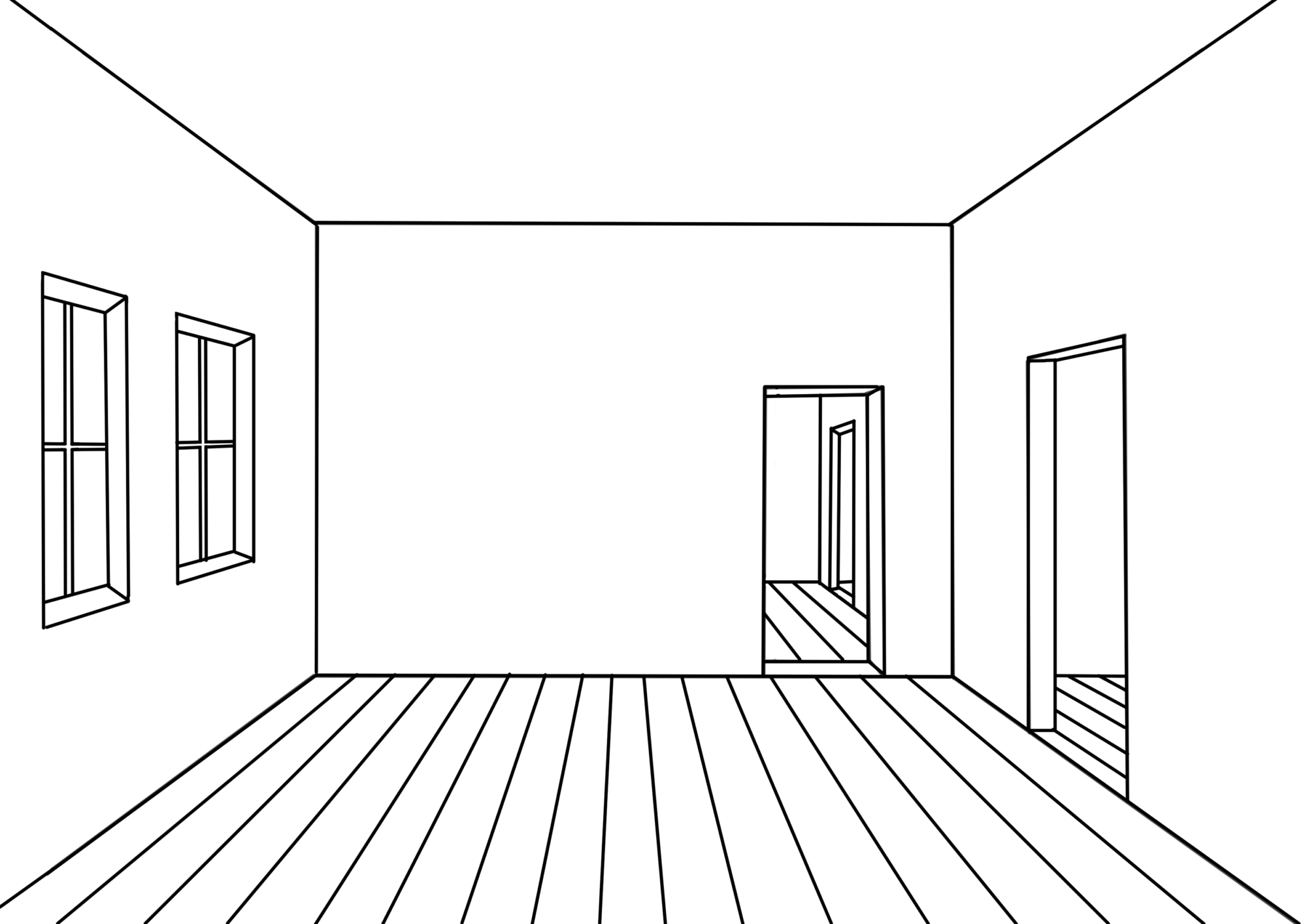 Тема Содержание деятельностиУровень контроляПримерные срокиПрактическая работа по составлению эскиза оформления стен.Проектная задача.Выполнить задание  № 1(смотреть ниже).Можно создать эскиз на листе А4 и сфотографировав отправить на ViberОтправить на проверку учителю на электронную почту, cveta.zhgun@yandex.ruили мобильное приложение Viberт.89509767698.До 5.12.2021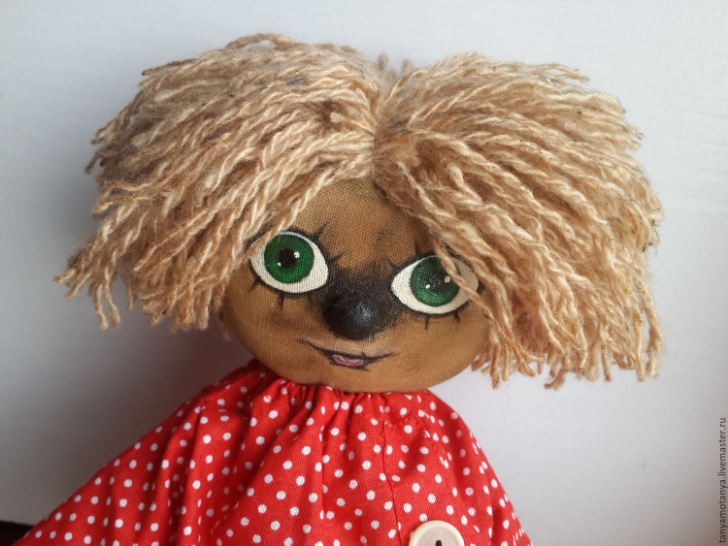 Друзья! Обращается к вамдомовёнок Кузя. Он поселился в совершенно новом доме.Помогите ему создать обои, подходящие для прихожей. Задание №1.Изучив статью «Как зрительно увеличить комнату», создайте эскиз обоев для прихожей, так, чтобы она зрительно казалась выше. (Можно пользоваться таблицей сочетания цветов).Чертёж эскиза на странице 4.